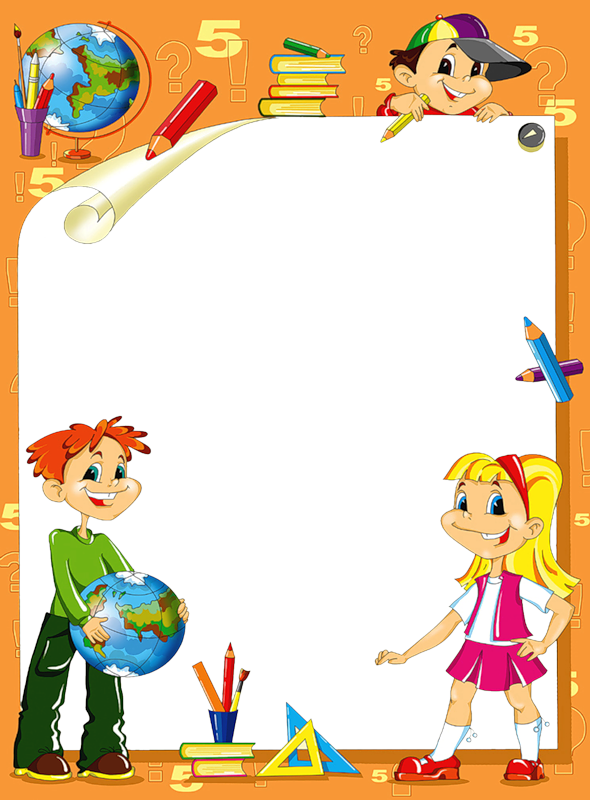 3- А                                              3- Б1.Костюк Анастасія;                1.Бахманова Поліна2.Білокопитов Олег;  3.Бичкова Поліна;                     3- В                                               3- Г1.Гарькава Дар'я;                     1.Петроченко Валерія;2.Нагорська Анастасія;           2.Шапка Софія;3.Лисенко Марія                       3.Хорошун Марія;   4- А                                               4- Б1.Підвалюк Ніколь;                  1.Лубинець Карина;2.Решетник Діана;                    2.Михайлова Дар'я;3.Грущак Вікторія;                                         4- В1.Чорнобровкін Микола;                          2.Васелець Вікторія;                          3.Кіналь Богдан;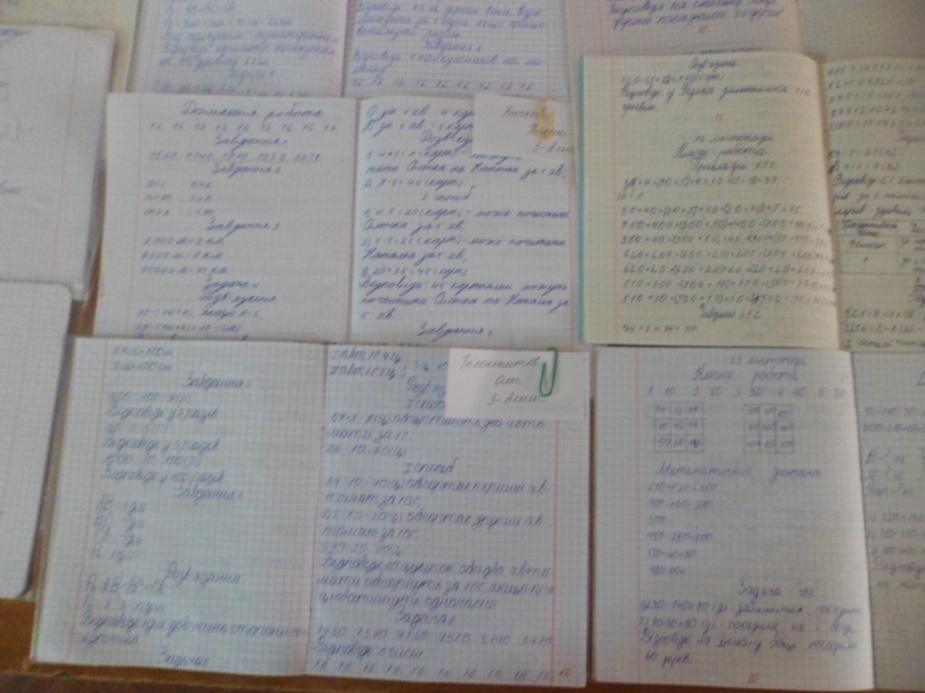 1-А                                             1-Г1.Василишина Аріна;               1. Стрельченко Софія;2.Гончарова Вероніка;              2.Сесь Микита;1- В	                                             1- Д1.Ткаченко Ангеліна;               1. Мережа Аміна;2.Зозуля Тетяна;                        2.Беліков Богдан;3.Мисько Назар;                        3.Боряєв Олександр;2-А                                              2-Б1.Суслов Нікіта;                         1.Мала Аліна;                                                     2.Кучер Дар'я;                                                     3.Дюшин Данило;2-В                                               2-Г1.Донець Лада;                           1.Корінна Марія;2.Забара Софія;                          2.Копотій Юлія;3.Малмайстер Аліна;                 3.Дранько Олеся;2-Д1.Островська Варвара;                            2.Чуб Домініка;                            3. Огійко Катерина;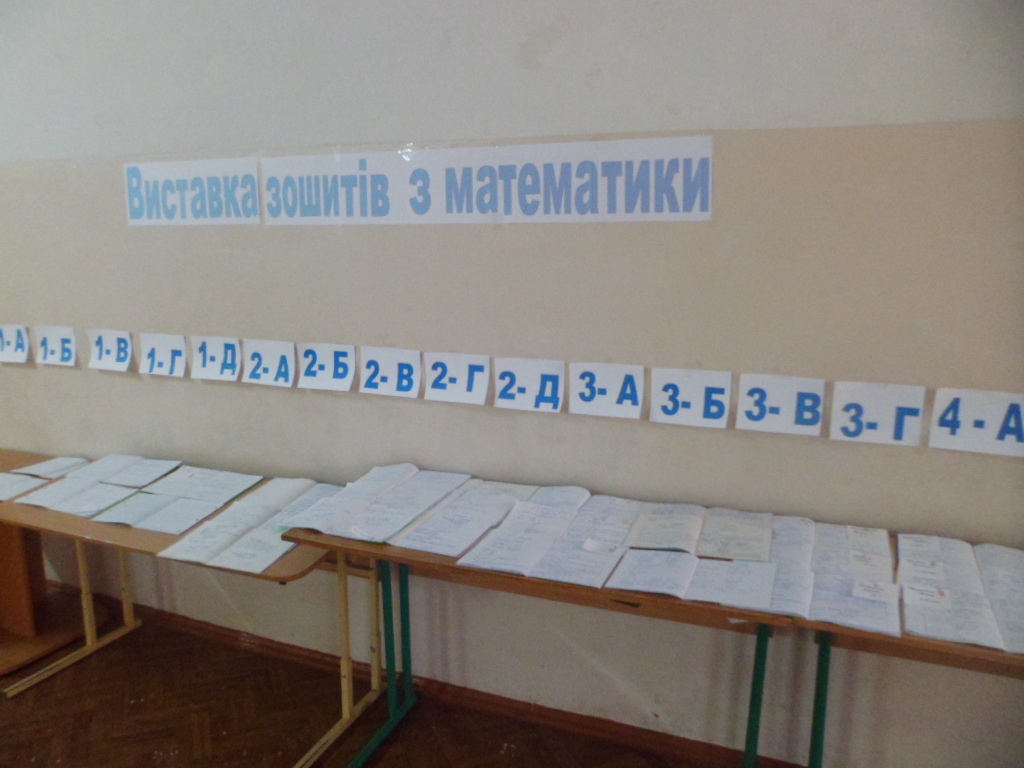 